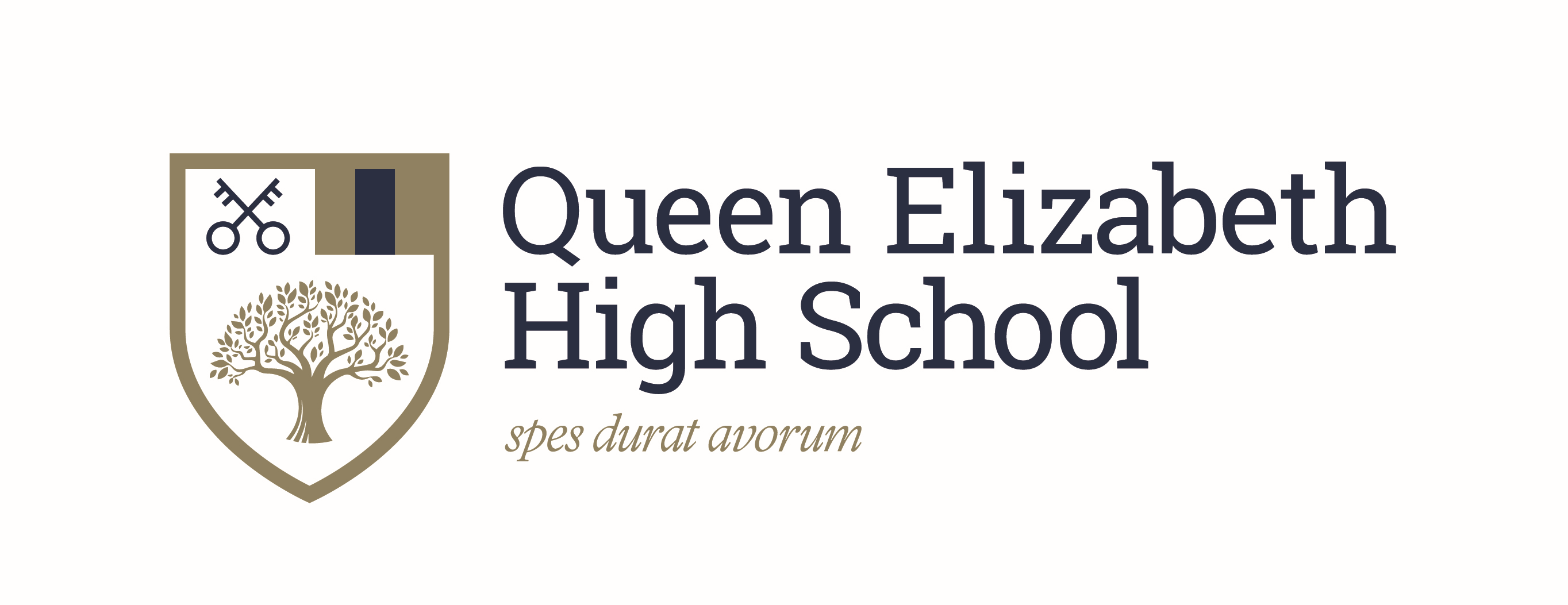 Queen Elizabeth High School16-19 Bursary Scheme Application Form 2021/22Please complete this form and return it to the sixth form pastoral team with copies of supporting evidence for household income, and any receipts for expenditure.  All information can be scanned and emailed to ebrown@qehs.netPlease provide copies of receipts for any expenditure already incurred.Please provide copies of receipts for any expenditure already incurred, including any transport costs.Please be aware that we plan to pay the majority of discretionary bursary awards ‘in kind’ e.g. by purchasing any equipment required or paying for trips.  Vulnerable bursary payments will be paid directly into students’ bank accounts, as will any amounts authorised that have already spent (receipts required). Please provide your bank details below, as printed on your bank card or statement.Please read and sign the declaration overleafDECLARATION I have read and understand the 16-19 Bursary Policy and other information provided. I have made this claim for bursary, fully aware that any false statements can lead to withdrawal/refusal of any financial support and may leave me open to prosecution.I understand that if I refuse to provide information which may be relevant to my claim, the application will not be accepted.I understand that monies I receive under the Bursary Scheme will be paid on condition of standards of attendance and behaviour.When financial changes to my household occur, which may result in changes to my claim, I will notify the school immediately.I understand that any bursary monies I receive under the scheme are awarded to provide me with financial support to allow me to continue in education, and if I leave education all financial support will stop.I understand that I do not have an automatic entitlement to Bursary payments, and all payments are based on the information I have provided.Any equipment provided will remain the property of the school and I will return it in good condition at the end of the course.I understand I have the right to appeal if I disagree with the outcome of my Bursary Application. This appeal should be made to the Chief Financial Officer at the school.I am aware that the funding covers only this school year and that I must re-apply next year.I declare that the information on this form is true and accurate to the best of my knowledge.Student DetailsStudent DetailsStudent DetailsStudent DetailsStudent DetailsStudent DetailsStudent DetailsStudent DetailsStudent DetailsStudent DetailsStudent DetailsTitle:First name:Surname:Surname:Date of birth:Age at 31/8/21:Age at 31/8/21:Age at 31/8/21:Age at 31/8/21:Address:Postcode:Telephone:Telephone:Email:Email:Have you the right of abode and been resident in the UK for the last 3 years?Have you the right of abode and been resident in the UK for the last 3 years?Have you the right of abode and been resident in the UK for the last 3 years?Have you the right of abode and been resident in the UK for the last 3 years?Have you the right of abode and been resident in the UK for the last 3 years?Have you the right of abode and been resident in the UK for the last 3 years?Have you the right of abode and been resident in the UK for the last 3 years?Have you the right of abode and been resident in the UK for the last 3 years?YesYesNoSubjects being studied in the sixth form in 2021/22 (please list):Subjects being studied in the sixth form in 2021/22 (please list):Subjects being studied in the sixth form in 2021/22 (please list):Subjects being studied in the sixth form in 2021/22 (please list):Subjects being studied in the sixth form in 2021/22 (please list):Subjects being studied in the sixth form in 2021/22 (please list):Subjects being studied in the sixth form in 2021/22 (please list):Subjects being studied in the sixth form in 2021/22 (please list):Subjects being studied in the sixth form in 2021/22 (please list):Subjects being studied in the sixth form in 2021/22 (please list):Subjects being studied in the sixth form in 2021/22 (please list):Bursary CriteriaTo qualify you must be aged 16, 17 or 18 on 31 August 2021 and meet the ESFA’s residency criteria. The bursary is paid to enable you to attend education.Vulnerable Bursary CriteriaVulnerable Bursary CriteriaVulnerable Bursary CriteriaTo qualify, you (the student) must fall into one of the below categories and produce the required evidence as stated.To qualify, you (the student) must fall into one of the below categories and produce the required evidence as stated.To qualify, you (the student) must fall into one of the below categories and produce the required evidence as stated.Are you in receipt of Income Support or Universal Credit because you are financially supporting yourself? (Evidence required – Income Support or Universal Credit award letter).YesNoAre you a care leaver or currently looked after in care? (Evidence required - letter from local authority).YesNoAre you in receipt of Disability Living Allowance or Personal Independence Payments in your own right as well as Employment and Support Allowance or Universal Credit in your own right? (Evidence required – Income Support or Universal Credit award letter and evidence of DLA/PIP).YesNoDiscretionary Bursary Criteria The person responsible for household bills should complete this section.Discretionary Bursary Criteria The person responsible for household bills should complete this section.Discretionary Bursary Criteria The person responsible for household bills should complete this section.Discretionary Bursary Criteria The person responsible for household bills should complete this section.Discretionary Bursary Criteria The person responsible for household bills should complete this section.Discretionary Bursary Criteria The person responsible for household bills should complete this section.Discretionary Bursary Criteria The person responsible for household bills should complete this section.Your household income is one of the criteria which will help us to assess your application. Your household income is one of the criteria which will help us to assess your application. Your household income is one of the criteria which will help us to assess your application. Your household income is one of the criteria which will help us to assess your application. Your household income is one of the criteria which will help us to assess your application. Your household income is one of the criteria which will help us to assess your application. Your household income is one of the criteria which will help us to assess your application. Please tick to indicate what type of evidence you have provided for the household members and ensure it is datedwithin the last three months where applicable. If you cannot provide evidence then we cannot process your application for bursary payments.Please tick to indicate what type of evidence you have provided for the household members and ensure it is datedwithin the last three months where applicable. If you cannot provide evidence then we cannot process your application for bursary payments.Please tick to indicate what type of evidence you have provided for the household members and ensure it is datedwithin the last three months where applicable. If you cannot provide evidence then we cannot process your application for bursary payments.Please tick to indicate what type of evidence you have provided for the household members and ensure it is datedwithin the last three months where applicable. If you cannot provide evidence then we cannot process your application for bursary payments.Please tick to indicate what type of evidence you have provided for the household members and ensure it is datedwithin the last three months where applicable. If you cannot provide evidence then we cannot process your application for bursary payments.Please tick to indicate what type of evidence you have provided for the household members and ensure it is datedwithin the last three months where applicable. If you cannot provide evidence then we cannot process your application for bursary payments.Please tick to indicate what type of evidence you have provided for the household members and ensure it is datedwithin the last three months where applicable. If you cannot provide evidence then we cannot process your application for bursary payments.If you or your siblings are in receipt of Free School Meals you do not need to provide further financial information in the section below – please proceed to Free School Meal Section.If you or your siblings are in receipt of Free School Meals you do not need to provide further financial information in the section below – please proceed to Free School Meal Section.If you or your siblings are in receipt of Free School Meals you do not need to provide further financial information in the section below – please proceed to Free School Meal Section.If you or your siblings are in receipt of Free School Meals you do not need to provide further financial information in the section below – please proceed to Free School Meal Section.If you or your siblings are in receipt of Free School Meals you do not need to provide further financial information in the section below – please proceed to Free School Meal Section.If you or your siblings are in receipt of Free School Meals you do not need to provide further financial information in the section below – please proceed to Free School Meal Section.If you or your siblings are in receipt of Free School Meals you do not need to provide further financial information in the section below – please proceed to Free School Meal Section.Income Support/Universal Credit award letterWorking/Child Tax Credit – Full award notice for full year along with supporting evidence of earnings if applicableWorking/Child Tax Credit – Full award notice for full year along with supporting evidence of earnings if applicableSelf-employed earnings (official tax return)Housing Benefit Carer’s AllowanceCarer’s AllowanceChild Benefit (award letter)P60 for tax year 2020/21 or Wage slips for household (month 12 or week 52 – March 2021)Disability Living Allowance or Personal Independence PaymentsDisability Living Allowance or Personal Independence PaymentsAny other benefits or income/pension – please specify…………………………..…………………………………..Please list the names of the household members and their relationship to the student:Please list the names of the household members and their relationship to the student:Please list the names of the household members and their relationship to the student:Please list the names of the household members and their relationship to the student:Please list the names of the household members and their relationship to the student:Please list the names of the household members and their relationship to the student:Please list the names of the household members and their relationship to the student:NameNameNameRelationship to studentRelationship to studentRelationship to studentRelationship to studentFree School MealsAre you or your sibling(s) in receipt of free school meals? Yes      No Name(s) of sibling(s)Please complete this section outlining your personal circumstances leading tothis financial need (Required)Transport to and from school see also NCC’s Post-16 transport policy on their website for further details.Do you use school transport or public transport to get to and from school? Yes      No If you answered Yes to the question above, please select the correct option below:          I am entitled to free transport from NCC and have paid a £50 administration charge to apply for this.          I am entitled to free transport from NCC but did not have to pay the £50 administration charge to apply for this.         I have a place on NCC transport for which I pay £360 per year.         I use public transport which costs £                      per week/month/term/year (delete as appropriate).Financial support requiredFinancial support requiredFinancial support requiredTick if requiredExpected amount (if known), £Transport (excluding school transport in the section above)BooksEquipmentTripsMeals Travel to university interviewsOther (please state)TOTALTOTALBank detailsAccount Holder’s Name as it appears on bank statement:Bank Name and Branch:  Account number: Sort code: Signed (student)Signed (student)      Signed (parent/carer)   Signed (student)      Signed (parent/carer)   Signed (student)      Signed (parent/carer)   Student name   Signed (student)      Parent/carer name   Signed (student)      Parent/carer name   Signed (student)      Parent/carer name   School assessment of application (for school use only)School assessment of application (for school use only)School assessment of application (for school use only)School assessment of application (for school use only)School assessment of application (for school use only)School assessment of application (for school use only)School assessment of application (for school use only)Age criteria checkedAge criteria checkedAge criteria checkedAge criteria checked        Residency criteria checked        Residency criteria checked        Residency criteria checkedEligible education provisionEligible education provisionEligible education provisionEligible education provision        Evidence of eligibility retained        Evidence of eligibility retained        Evidence of eligibility retainedDocumentation reviewed (type and date)Documentation reviewed (type and date)Documentation reviewed (type and date)Documentation reviewed (type and date)Annual household incomeAnnual household incomeAnnual household incomeAnnual household income£££Attendance record for preceding half termAttendance record for preceding half termAttendance record for preceding half termAttendance record for preceding half termBursary typeBursary typeBursary typeBursary typeVulnerable/Discretionary (delete as required)Vulnerable/Discretionary (delete as required)Vulnerable/Discretionary (delete as required)Proposed amount of awardProposed amount of awardProposed amount of awardProposed amount of award£TOTAL AWARDTOTAL AWARDDateSignedSignedChecks completed byChecks completed byChecks completed byChecks completed byPastoral approvalPastoral approvalPastoral approvalPastoral approvalCFO sign offCFO sign offCFO sign offCFO sign offAward/rejection letter issuedAward/rejection letter issuedAward/rejection letter issuedAward/rejection letter issued